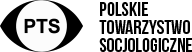 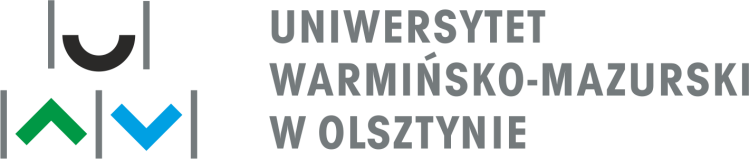 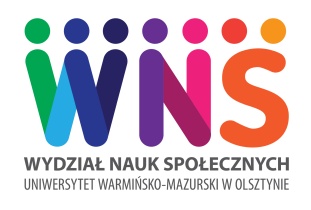 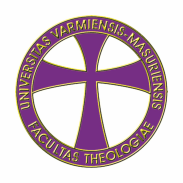 KARTA ZGŁOSZENIAnaogólnopolską konferencję naukową pt.Religia w społecznym kontekście: etniczność-kultura-struktura7-8 czerwca 2018 r., OlsztynImię i nazwisko: Tytuł lub stopień naukowy: Instytucja: :Członkostwo w Polskim Towarzystwie Socjologicznym: 		TAK 		NIEAdres do korespondencji: Telefon: e-mail: Rezerwacja noclegów (na koszt uczestnika) w pokojach gościnnych w obiektach noclegowych UWM (Olsztyn-Kortowo):6 czerwca 2018 		TAK 		NIE7 czerwca 2018 		TAK 		NIE8 czerwca 2018 		TAK 		NIEAdres i NIP instytucji, w celu wystawienia faktury za opłatę konferencyjną:Temat wystąpienia: Abstrakt (nie więcej niż 1000 znaków): 